       VERKIEZINGSPROGRAMMA
GEMEENTERAADSVERKIEZINGEN

   2022 – 2026 			 Sluis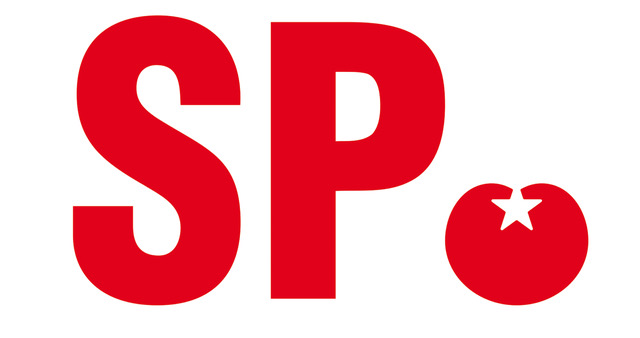 
             Ook lokaal, 100% sociaal Inhoudsopgave									     blz.
       01)  Inleiding									    3,4
      02) De gemeente als uitvoerder van landelijke bezuinigingen   5      03) Gemeentelijke Belastingen						   6							                 04) Economie:           a. Recreatie en Toerisme							   6,7,8           b. Landbouw en landschapsbeheer 					   9,10           c. Midden-en Kleinbedrijf en kleinschalige industrie	   10      05) Natuur en Milieu								   10,11,12      06) Bestuur, samenleving en burgerparticipatie		 	   13,14      07) Kustvisie									   15      08) Jeugd en Onderwijs							   16,17,18      09) Sport										   19,20     10) Verkeer en Mobiliteit							   20,21,22     11) Arbeid en Inkomen								   22,23     12) Veiligheid									   24,25     13) Wonen										   25,26,27,28     14) Zorg en Welzijn								   28,29,30     15) Kunst en Cultuur								   31,32     16) Duurzaamheid								   32,33,3401 InleidingDe SP Sluis gaat voor de derde keer meedoen aan de verkiezingen in de gemeente Sluis en dit met dezelfde kernwaarden als acht jaar geleden: Menselijke waardigheid, Gelijkwaardigheid en Solidariteit.Maar onze wereld ziet er inmiddels wel iets anders uit. Corona heeft ons geleerd dat alles niet zomaar vanzelfsprekend is en dat we kwetsbaar zijn. De financiële gevolgen voor ons bedrijfsleven waren groot. De Rijksoverheid sprong bij, maar dat was niet overal voldoende. Dat heeft gevolgen voor onze inwoners, het bedrijfsleven en ook voor onze gemeente.Daar waar de overheid de zorg aan de gemeente heeft overgelaten, zien we dat vooral de jeugdzorg onder grote druk staat. Vele gemeentes hebben grote tekorten.Via de participatiewet maakt het vandaag de dag nog al wat uit in welke gemeente je woont. Maar daardoor kunnen wij ook keuzes maken en is het belangrijk vanuit welke politieke visie je de keuzes maakt.Bij de SP staat de mens centraal en dan zeker waar het deze belangrijke levensbehoeften betreft: - voor iedereen een eerlijke kans op een betaalbare woning. - iedereen heeft het recht om in rust te wonen .- iedereen heeft recht op betaalbare, toegankelijke zorg. - werkgelegenheid, onderwijs, ontspanning, veiligheid, goed openbaar vervoer  staan hoog in ons vaandel.- en natuurlijk maken wij werk van inspraak. De burgerparticipatie staat in Krachtig Verbonden (beleidsstuk gemeente Sluis) als eerste genoemd, maar in de uitvoering is nog heel wat te verbeteren. Woord en daad liggen vaak nog ver uit elkaar. De SP wil de inwoners die inspraak geven, waar zij recht op hebben. Inspraak zonder de angst voor represailles van een gemeente.  Tenslotte staan we nog voor een zware taak als het om verduurzaming gaat. De kosten voor de inwoners kunnen fors oplopen. De huizenbezitter kan meer doen dan de huurder, die afhankelijk is van wat de verhuurder aan toepassingen doet. We hebben de taak om de wereld voor onze kinderen en kleinkinderen leefbaar te houden en dit zal ook in de gemeente Sluis tot grote financiële inspanningen leiden. Ook hierbij zijn politieke keuzes leidend.We willen ook dat onze streek aantrekkelijk blijft voor toeristen, maar de belangen van onze eigen inwoners staan voorop.Er moet een eind komen aan de ongebreidelde uitbreiding van het aantal vakantieparken en het voortzetten van ontwikkelingen, zoals in Cadzand-Bad, Nieuwvliet-Bad en Breskens. Wij zullen ons blijven verzetten tegen projectontwikkelaars en buitenlandse investeringsfondsen, die meer en meer de tweedeling in onze maatschappij bevorderen en daarmede zorgen voor onbetaalbare woningen voor onze eigen bewoners en vooral voor onze kinderen.Als ze hun doel bereikt hebben, trekken ze voort naar andere oorden om daar opnieuw hun spelletjes te spelen.De gemeente Sluis heeft de stem van de SP in de Gemeenteraad nodig. In de raadsperiode 2018-2022 zaten de conservatieve fracties in het college of gedoogden het college. We hebben gezien waartoe dit geleid heeft.Wij zijn een landelijke partij en hebben een landelijk beleid. Daardoor hebben wij ook een landelijke achterban. Bij de landelijke SP staat ook de mens centraal. Ook wanneer de overheid verstek laat gaan. Denk hierbij maar aan de toeslagenaffaire.Gezien de ligging van onze gemeente, zullen we ook kijken naar samenwerking met de gemeentes Hulst en Terneuzen, maar ook met Oost- en West -Vlaanderen.Wij willen af van het dogma dat wij een krimpgemeente zijn. Er is plaats voor woningen  voor onze eigen inwoners; er is plaats voor woningen voor starters, vaak onze eigen kinderen, die nu elders een woning moeten zoeken; er is plaats voor woningen voor arbeidsimmigranten, die broodnodig zijn in onze toeristische sector. Daarnaast staan wij voor onze ouderen, die zorg en aandacht verdienen, na jarenlang hun steentje aan onze economie te hebben bijgedragen.In ons verkiezingsprogramma worden in afzonderlijke paragrafen, onze standpunten op het gebied van bezuinigingen; gemeentelijke belastingen; toerisme en economie; natuur en milieu; burgerparticipatie; kustvisie; jeugd en onderwijs; sport; verkeer en mobiliteit; arbeid en inkomen, veiligheid; wonen; zorg en welzijn, kunst en cultuur en duurzaamheid uitgewerkt.
De SP kiest voor een gemeente Sluis waar we de lasten leggen op de schouders, die dat het best kunnen dragen. Wij gaan voor sociale oplossingen en zijn er voor de inwoners, maar ook voor de ondernemers van Sluis.En tenslotte: niet alleen heeft Corona de wereld veranderd, we worden ons meer en meer bewust van de klimaatverandering. We denken nog veel te veel dat het nog wel los zal lopen, maar we zullen ons nu al moeten gaan indekken voor de gevolgen daarvan. Hoe snel gaat bijvoorbeeld de stijging van de zeespiegel en hoe lang beschikken wij nog over onze mooie stranden? Welke gevolgen heeft dat voor ons toerisme en moeten wij daar nu al op inspelen? Moeten we de bakens al langzaam verzetten en inspelen op herinrichting van landbouwgronden in voor toeristen aantrekkelijke (bos)gebieden? Wij moeten nu al ons gezond verstand gebruiken en inspelen op de verst strekkende scenario’s en ons stinkende best doen om de schade zoveel mogelijk te beperken. En natuurlijk kunnen we het niet alleen, maar het vraagt ook voor onze gemeente grote inspanningen en het stellen van duidelijke prioriteiten.Bouwen wij nu al niet te dicht aan het strand? Is er straks nog ruimte voor verhoging van duinen en dijken? Als we het overlaten aan de projectontwikkelaars, zijn we kansloos. We staan voor het luisteren naar uw stem. We willen echt werk maken van burgerparticipatie. Uw stem telt bij ons.  Stem SP. 02 De gemeente als uitvoerder van landelijke bezuinigingen/BestuurDe gemeente staat dichtbij de mensen. Lokaal zijn we het best in staat om goede voorzieningen aan te bieden op buurt-, wijk- en dorpsniveau. De lokale belastingen zijn de afgelopen jaren verhoogd, zodat de gemeente de gaten die de landelijke overheid liet vallen kon dichten. Terwijl de landelijke overheid zelf miljarden euro’s heeft uitgegeven. Dat is niet eerlijk. Er moet meer geld komen vanuit het Rijk voor o.a. jeugdzorg, thuiszorg en 
inkomensondersteuning. 
De SP staat met beide voeten in de samenleving en ziet dat het beleid van de regering de tweedeling in de maatschappij versterkt. De gemeente wordt daarbij ingezet als uitvoerder van het regeringsbeleid. Maar dan moet het Rijk wel zorgen voor voldoende geld.Voorzieningen overhevelen naar gemeentes en tegelijkertijd hard bezuinigen, zorgt voor een verschraling van voorzieningen en zorgt ervoor dat mensen, die ondersteuning nodig hebben aan hun lot worden overgelaten. De nieuwe taken in het sociaal domein heeft de gemeente veel extra moeilijkheden bezorgd om de leefbaarheid en de voorzieningen overeind te houden. Vooral de jeugdzorg kost veel geld, omdat de gemeente hiervoor alleen moet opdraaien. De zwakkeren in de samenleving (chronisch zieken en gehandicapten, jongeren in een kwetsbare positie, mensen met een achterstand op de arbeidsmarkt) dreigen het kind van de rekening te worden. "Eigen verantwoordelijkheid" betekent dan gewoon zelf betalen. De "Kracht van je netwerk" gebruiken betekent belast je omgeving en/of familie er maar mee. Ook de SP vindt het belangrijk dat mensen zelf zoveel mogelijk hun leven in eigen hand nemen en dat er maatwerk wordt geleverd. Wat echt niet nodig is, hoeft ook niet. Maar de SP vindt dat de overheid voor basisvoorzieningen verantwoordelijk is en garant moet staan voor deze voorzieningen. Mensen horen in een beschaafd land als het onze volwaardig te kunnen functioneren. Dat raakt bij het huidige neoliberale beleid steeds verder uit beeld. Zo maakt georganiseerde solidariteit weer plaats voor liefdadigheid.
De SP verzet zich hiertegen en wil zich in de komende raadsperiode op basis van solidariteit inzetten voor een samenleving die de zwakkeren niet uitsluit, maar waaraan alle groepen in de bevolking waardig kunnen deelnemen. De SP is hierdoor over de jeugdzorg, thuiszorg, de WMO en de hervorming van sociale werkvoorziening, de Wajong en de bijstand, kritischer dan andere partijen. Dit is ook een reden waarom de SP in de gemeenteraad van Sluis vertegenwoordigd moet worden. Het is hard nodig om het menselijke en solidaire geluid te laten horen. Daarom is een sterke SP belangrijk in de gemeenteraad. Niet alleen om, waar nodig stevige kritiek te leveren, maar meer nog om alternatieven aan te dragen. Wij gaan daarbij onze verantwoordelijkheid niet uit de weg.
03 Gemeentelijke belastingenDoor Corona heeft de gemeente terecht een aantal belastingen voor de ondernemers uitgesteld. Dit moet in de volgende periode echter weer terug op orde gebracht worden en daarbij moet gekeken worden naar de positie van onze ondernemers, met name die van het MKB. 
1) De toeristenbelasting jaarlijks minimaal toetsen aan de inflatie. Daarna moet dan worden onderzocht of een extra verhoging gewenst is. De toeristenbelasting is een gemeentelijke belasting. De opbrengst hiervan moet ten goede komen aan alle inwoners. Deze gelden mogen nooit geoormerkt worden. 
2) Voor de precariorechten geldt hetzelfde. Eveneens jaarlijks te corrigeren met het inflatiecijfer en ook als een extra verhoging gewenst is, deze dan door te voeren.
3) De afvalstoffenheffing moet betaalbaar blijven, maar wel budgettair neutraal. Een goede scheiding is gewenst. Aan de kust moeten we ook afval gaan scheiden. ( zie hoofdstuk Natuur en Milieu).
4) De OZB voor tweede- en recreatie woningen verhogen. Dit kan ook de lasten van onze inwoners verlagen.5) Wij zijn voor het afschaffen van de hondenbelasting.
6) De SP streeft naar verlaging van de gemeentelijke belastingen voor onze inwoners. Dit is mogelijk door de extra inkomsten, die uit de verhoging van de toeristenbelasting voortvloeien.04 Economie : a. recreatie en toerisme, b. landbouw en c. Midden-en kleinbedrijf en kleinschalige industrie.Recreatie en toerisme:De SP ziet de recreatie en het toerisme als een zeer belangrijke inkomstenbron. Veel mensen verdienen hier hun boterham mee.Van oudsher kwamen de toeristen naar “ons landje” voor de rust, het eindeloze zicht over de polders, de uitgestrekte, schone stranden, de pittoreske dorpjes en de gastvrije, tevreden bevolking. Bijna al deze zaken staan onder druk.De rust wordt verstoord door de toeristen, die in de dorpen de doorgaans tweede woningen, die voor toeristisch verhuur aangeboden worden, bevolken. Zij zorgen voor verstoring van nachtrust en parkeerproblemen. De rust wordt verstoord door verkeer dat de toerist/ recreant over de weinig beschikbare wegen naar hun bestemming moet brengen.De rust wordt verstoord door jongeren, waarvoor geen voorzieningen, zoals bijvoorbeeld een discotheek zijn en die zich grenzeloos gaan vervelen en hun heil zoeken op plaatsen waar dat niet is toegestaan. Het eindeloze zicht over de polders wordt ontnomen door de veelheid aan vakantieparken, die uit de grond gestampt zijn en waarbij velen hun stacaravan moesten opruimen, hetgeen voor een grote kapitaalsvernietiging zorgde, die niet vergoed werd. Dit alles ten faveure van woningen in vakantieparken, die niet meer door “ de gewone man “ te betalen zijn. De tweede woningen voor toeristisch verhuur staan in de winter leeg en zorgen voor doodse dorpen, waarin het leefklimaat en de voorzieningen als scholen, winkels, openbaar vervoer en sportverenigingen verdwijnen.Cadzand-Bad is verworden tot een plaats, waar “ Jan met de pet” al niets meer te zoeken heeft. Hier konden en kunnen de projectontwikkelaars zich uitleven. Gevolg: peperdure appartementen, waarvan de prijzen hun neerslag hebben op de prijzen van de woningen in de dorpen rondom Cadzand-Bad, maar ook in het achterland. Voor onze inwoners en zeker voor onze kinderen zijn deze woningen niet meer te betalen.Dit alles leidt tot minder tevreden inwoners. Er moet een balans komen tussen de belangen van de inwoners en die van de toeristen.Hierdoor zal de SP een actiegroep als TUB ( Toerisme uit Balans ) blijven steunen, zo lang zij zich hard maken voor deze zaak.Landelijk is de SP de enige partij die opkomt voor de belangen van de mensen, die van hun campings verdreven worden. Hierover zijn vragen in de Tweede Kamer gesteld. Een duidelijk voordeel t.o.v. de lokale partijen in onze gemeente. 1) Het toerisme is een belangrijke economische factor in onze gemeente. Onze eigen inwoners blijven echter op nummer 1 staan.2) Er moet en balans gevonden worden tussen de belangen van de toeristen en onze eigen burgers.3) Toeristen moeten huren in de vakantieparken, niet in de kernen. Daar zorgen ze voor teveel overlast.4) Er moet een stop komen aan het opkopen van campings door partijen als Roompot c.s., waardoor de trouwe campinggasten met hun stacaravans moeten verdwijnen met als gevolg een grote kapitaalsvernietiging van hun bezit. Deze mensen hebben met hun sta-en toercaravans de campings groot gemaakt en kunnen nu vertrekken.5) Het bevorderen van campingplaatsen voor de man met een kleine beurs. 6) In het havengebied Breskens staan al veel appartementen. 7) De ongebreidelde groei van het aantal appartementen leiden  o.i. zo wie zo tot leegstand.8) Wij zijn in principe tegen permanente bewoning in vakantieparken, maar willen de discussie aan gaan i.v.m. de huidige nood aan woningen. Er is behoefte aan woningen voor onze kinderen, de mensen die in de toeristische sector werken, zoals de arbeidsimmigranten, en voor statushouders.9) Wij zijn voorstander van het Visserijmuseum te Breskens, maar de boot hoeft van ons niet op het dak.10) Wat de vismijn betreft, zijn wij voorstander van het ondernemen van een poging om een soort vismijn terug te halen. Als dit zakelijk niet mogelijk is, dan proberen dit als een toeristische attractie op te zetten.11) De nieuwbouw aan de Middenhavendam vinden wij echter te veel van het goede.12) Wij willen dat onderzocht wordt of er een mogelijkheid is voor de aanleg van twee parkings op strategische plekken op afstand van de kust, waar je vervolgens van parkeerplaats naar strand per pendelbus kan reizen. De tarieven op deze parkeerplaatsen zijn dan laag en aan de kust worden ze verhoogd.13) Meer controle op het door de duinen lopen en het weggooien van afval en niet opruimen van hondenpoep, en in het broedseizoen honden aan de lijn in het duingebied om verstoring van de dieren te voorkomen.14) Het promoten van onze musea en andere activiteiten/ bezienswaardigheden in onze kernen.15) Een chronologische tocht promoten (van de Romeinen in Aardenburg tot het oorlogsmuseum “Switchback” in Oostburg), die door alle kernen gaat. Hierbij is één toegangskaart voor alle musea in onze gemeente dan gewenst.16) De SP wil dat de Provinciale Veerdienst (Westerschelde Ferry) in de avonduren meer afvaarten verzorgt. Door dit te realiseren kunnen onze inwoners en toeristen een avondje uit naar het theater en/of andere activiteiten bezoeken. Zoals het er nu gaat uitzien, worden er nog meer afvaarten geschrapt. Voor de SP is dit onacceptabel. Geen inkrimping, maar uitbreiding van de dienstregeling. De Provincie moet nu maar eens eindelijk erkennen dat West-Zeeuws-Vlaanderen (onze gemeente Sluis ) ook een deel van Zeeland is.17) Jongeren uit de gemeente Sluis zouden een goedkoop abonnement moeten kunnen aanschaffen voor de Fast Ferry en aangezien er hier geen uitgaansgelegenheid is, zou er in het weekend een “stapboot” moeten zijn, die bijvoorbeeld ‘s avonds laat in het weekend vaart, of ‘s ochtends juist vroeg.Om te voorkomen dat Sluis ten onder gaat aan zijn eigen succes, is het belangrijk om verdere uitbreiding van het toerisme te stoppen. De rust en ruimte is hetgeen waar de mensen sinds lange tijd voor komen. Dit mag niet verder worden aangetast.b.  Landbouw en landschapsbeheer. Ook de landbouw is een belangrijke economische pijler in de gemeente Sluis.De landbouw staat echter enorm onder druk. Het CO2 probleem, het stikstofprobleem, de verduurzaming, de verandering van het klimaat , de noodzaak van wateropslag in droge tijden, op sommige plaatsen de verzilting van de grond, steeds minder chemische producten mogen toepassen,  de oneerlijke concurrentie door regelgeving t.o.v. landen buiten de EU, de hoge grondprijzen, de uitbuiting door grootgrutters als AH,  etc. En de boer….? Hij ploegde voort en zocht naar oplossingen om hun inkomsten te vergroten: kamperen bij de boer, streekproducten verkopen aan huis. Zij worden benaderd door energieaanbieders, die op hun gronden zonneparken willen bouwen. De SP wil liefst geen windmolens en zonneparken op landbouwgrond. De mogelijkheden zijn ook zeer beperkt door de geringe capaciteit van de verdeelstations.  Dit zal nog wel enkele jaren het geval zijn.De werkgelegenheid in de landbouw loopt terug. Door al deze problemen wordt het ook steeds moeilijker om de jeugd het bedrijf over te laten nemen. Hierdoor kunnen er gronden vrij komen, die niet volgebouwd moeten worden met vakantieparken, maar er liggen kansen voor landschapsbeheer. Herinrichting van landbouwgrond door bijvoorbeeld bebossing en hiervoor de boer inkomsten te geven.De druk bezette mens wil in zijn vrije tijd meer en meer de natuur in trekken en beleven. De boer kan hierbij een belangrijke schakel zijn. Er liggen misschien ook kansen: nieuwe producten verbouwen op zilte grond ( dit gebeurt al met zeekraal in Waterdunen, maar kan uitgebreid worden ). Er is al veel gerealiseerd via wandel- en fietsroutes en recentelijk Waterdunen. Er liggen nog veel kansen. Zover de SP hier invloed op uit kan uitoefen , zullen wij dit aansturen en bevorderen.Het stimuleren van biologische landbouw.De landbouw meer verbinden met recreatie en natuur,Boeren inzetten en betalen voor landschapsbeheer.Boeren helpen bij het invullen van hun gronden als er problemen zijn bij opvolging. Hierbij moet het bevorderen van biodiversiteit en natuurbeleving centraal staan. Dit kan o.a. door het aanleggen van vlechthagen langs akkers en wegen.Boeren de ruimte geven voor het aanleggen van waterbassins tegen droge tijden.Boeren stimuleren bij het zoeken naar de teelt van nieuwe landbouwgewassen8) Het rood voor groen principe, waarbij gelden uit de verkoop van gronden voor natuurontwikkeling gebruikt worden, moet altijd toegepast worden.         9) Intensieve veehouderij moet geweerd worden .                                                                            10) Geen gronden meer opofferen aan ontpoldering.c. Midden-en kleinbedrijf en kleinschalige industrie.Wij behartigen de belangen van onze ondernemers, maar vooral die van het MKB, want daar vinden veel van onze  inwoners een baan.Wij zijn er dus niet voor de projectontwikkelaars. Wij zijn voorstanders van het uitbreiden van de industriegronden om vestiging van kleinschalige industrie te stimuleren. Dit desnoods via een prijsverlaging van de grond.05) Natuur ( ook in relatie met onze kustvisie) en Milieu.In het vorige hoofdstuk kwam de natuur al enkele malen aan de orde. De natuur in de gemeente  Sluis is zeer divers. De drie belangrijkste natuurgebieden in onze gemeente zijn : Het Zwin, de Verdronken Zwarte Polder en Waterdunen. In het achterland bevinden zich talrijke oude polders en historische kreken. Het Zwin is een natuurgebied met duinen, schorren en polders. De slufter zorgt voor een getijdengebied waarbij zout water door een geul in de duinen het land binnen kan dringen. Daarnaast is er nog de Zwinweide . Het Zwin is een Natura 2000 gebied. ( Om waardevolle natuur te beschermen en te versterken, werkt de Europese Unie aan een samenhangend netwerk van natuurgebieden: Natura 2000). De Verdronken Zwarte Polder is het landschap rond Nieuwvliet en is al eeuwen ingepolderd. Ooit stroomde hier de zeearm ‘het Zwarte Gat’, waarvan de Verdronken Zwarte Polder het laatste restant is. Waterdunen ligt op de grens van land en zee tussen Groede en Breskens. Waterdunen staat met de Westerschelde in verbinding. Een getijdenduiker in de dijk bij de Nieuwesluis zorgt ervoor dat het water van de Westerschelde het gebied in- en uitstroomt.                                                                                                              Daarnaast kennen we ook nog het Natura 2000-gebied het Groote Gat te Oostburg.Verder hebben we nog onze uitgestrekte stranden.Al deze gebieden zijn en worden bedreigd. De natuurwaarden zijn in het gedrangWat het Zwin betreft: de ontwikkelingen zijn volledig doorgeslagen. Het afschrikwekkend voorbeeld van verstening en verstedelijking langs de Belgische kustlijn zet zich nu in noordelijke richting voort. En het einde hiervan is in Cadzand-Bad nog niet in zicht. Er liggen plannen voor de uitbreiding van hotel Noordzee en een volledig nieuw appartementencomplex – De Nieuwe Wielingen – direct grenzend aan het Natura 2000-gebied Zwin en Kievittepolder. De bouwhoogte wordt ook nog eens flink verhoogd. De Verdronken Zwarte Polder is al voor een groot deel verpest door de expansiedrift van Roompot e.a. en ook hier is het einde nog niet in het zicht.Bij Waterdunen blijft de getijdenduiker een discutabele zaak en niet alleen door de te verwachtte zeespiegelstijging. Het Groote Gat wordt bedreigd door de plannen met de Euregiotuinen. Maar dit zal ook zijn effect hebben op de Sophiapolder.En tenslotte: onze stranden. Zij worden ernstig bedreigd door de zeespiegelstijging t.g.v. de opwarming van de aarde. Het zou, bij ongewijzigd beleid, zo maar eens kunnen dat het kind dat op tachtig jarige leeftijd bij Cadzand-Bad het strand wil bezoeken en dat niet meer aantreft, al geboren is. Dat vraagt uiteraard een internationale aanpak, maar wij moeten ons afvragen wat wij aan het doen zijn door zò dicht tot aan de zee te bouwen en onze duinen  te belasten, zoals dat nu gebeurt. Hebben wij straks voldoende ruimte om dijk- en duinverhogingen door te voeren of moeten we dan eerst een flink aantal appartementen en appartementenhotels gaan slopen? Trouwens: hoe aantrekkelijk is dan onze kust nog? Is dit een doemscenario? Dat hangt in grote mate af van de internationale inspanningen, maar de situatie is zorgelijk.De waterzuivering in Cadzand-Bad heeft niet voldoende capaciteit.. Hierdoor raakt het zwemwater bij Cadzand vervuild en leidde dit tot verlies van de “ Blauwe Vlag” aldaar.Wij zullen ons blijven verzetten tegen de plannen met de Euregiotuinen. Deze tuinen zouden een welkome schakel zijn tussen het Groote Gat en de Sophiapolder. De ongerepte natuur, maar ook de omgeving, moet niet verpest worden door muziekfestivals en horeca activiteiten. In verband met de opwarming van de aarde moeten er meer dan een miljoen bomen in Nederland geplant worden. Tot nu toe is alleen maar bijgedragen aan het kappen van bomen. Dit is meestal gebeurd bij de aanleg van de vakantieparken. Op deze manier komen de natuurwaarden van het West-Zeeuws-Vlaamse kustgebied in het gedrang, terwijl die juist vragen om extra bescherming.  Wij blijven de uitbreidingen toetsen aan de Zeeuwse Kustvisie van 2017.1)Wat Waterdunen betreft zullen wij de getijdenduiker i.v.m. de beveiliging tegen de zeespiegelstijging oplettend volgen.                              					2) Daarnaast moet onderzocht worden in hoeverre er, door de inlaat van water uit de Westerschelde, sprake is van verontreiniging t.g.v. de eventuele aanwezigheid van PFAS in dit water. Dit moet ook met het zwemwater aan onze kust gebeuren.3) Wij blijven de actiegroep “De Zwarte polder is opnieuw verdronken” en de Stichting “De Euregiotuinen voor ons” steunen in hun strijd tegen de aantasting van de natuurwaarden in onze gemeente.4) We moeten dus overgaan tot bebossing en mede daarom de Euregiotuinen ongerept laten. Ook bescherming van de bomen i.v.m. de temperatuursimpact behoeft grotere aandacht.4) We moeten dijk- en duinverhoging in de toekomst niet frustreren met plannen, die we nu aan het uitvoeren zijn of nog willen uitvoeren. Plannen voor Cadzand-Bad, Nieuwvliet en Breskens moeten ook langs deze lat gemeten worden.5) De waterzuivering bij Cadzand-Bad moet aangepast worden.6) Geld blijven vrijmaken voor zandsuppleties en niet uitgeven aan andere zaken, zoals dat in 2021 is gebeurd.                                                                                                                                                                                            7) Het gemeentelijk groenbeheer moet verbeterd worden. Een opschaling is vereist.                        	                                                                                                                                         8) Jacht, onder de noemer van wildbeheer, moet binnen een straal van 15 km. van          vogelrustgebieden verboden worden. Dit voorkomt het doelloos afschieten van rustende/broedende en beschermde vogels. Ook plezierjacht moet verboden worden.                                                                9) De gemeente Sluis moet ook (net als alle gemeentes) zorgen voor het terug dringen van de CO2 uitstoot door onder andere het stimuleren van zonnepanelen en andere energiebesparende maatregelen. (zie ook duurzaamheid).10) Zo moet het voor iedereen haalbaar zijn om zonnepanelen te kunnen leggen op het dak van anderen. Een subsidiebeleid is hiervoor nodig.                                                                                                        11) Particulieren, scholen , dorpsraden, burgerinitiatieven, die met plannen komen ter verbetering van de natuur in hun omgeving moeten alle kansen krijgen.                                                                                                                       12) Het verwijderen van groen in de straten en op de trottoirs moet opgeschaald worden.                   														  13) De natuur op meer plaatsen zijn gang laten gaan, stukken als de Euregiotuinen koesteren en daar geen toeristisch gebied  of win-model van maken.                                                                                                                    14) We sluiten ons als gemeente aan bij de doelstelling om in Nederland  ruim 1 miljoen bomen te planten en wijzen hiervoor plaatsen in onze gemeente aan. 15) Onze natuur moet toegankelijk gemaakt worden, zodat iedereen ervan kan genieten. Er moet dan wel gezorgd worden dat de dieren niet gestoord mogen worden in hun natuurlijke leefomgeving.                                               							              16) We streven er naar dat ook aan de kust het afval gescheiden wordt.           		   17) We laten de woningbouw monitoren op stikstof.                               		            18) We streven naar en betere oplossing voor het inzamelen van luiers en incontinentie materiaal. 06 Bestuur, samenleving en burgerparticipatie.Ons uitgangspunt is: de gemeente is er voor de inwoners en niet andersom.Het mag niet zo zijn dat je eens in de vier jaar opgeroepen wordt om te gaan stemmen en dat het dan ophoudt. Je bent geen stemvee.De SP wil de lokale democratie versterken door de mensen meer zeggenschap te geven over de lokale politiek. Dit o.a. door invoering van een bindend referendum, waarmee we de lokale politici kunnen terugfluiten. Dat referendum moet dan wel schriftelijk gebeuren en niet via het internet, daar veel oudere inwoners niet in het bezit  van een computer zijn.Maar ook door de invloed van mensen op hun eigen omgeving te vergroten, door meer zeggenschap over de eigen buurt en inspraak in besluiten die mensen direct raken. Medewerkers in de zorg of huurders bij woningcorporaties moeten meer te zeggen krijgen, ten koste van de invloed van managers en bestuurders. 

Hoe onze gemeente er in de toekomst uit komt te zien, is niet alleen aan bestuurders of projectontwikkelaars, maar vooral aan de inwoners. Bij belangrijke besluiten over het bouwen van woningen of wegen of andere voorstellen, die voor de gemeente ingrijpend zijn, krijgen bewoners altijd het eerste en het laatste woord. 
Doordat mensen vooraf betrokken worden bij het maken van de plannen en achteraf hun mening kunnen geven.1) Openbare informatie avonden zijn hierbij noodzakelijk. De inbreng van onze inwoners moet bij zulke ingrijpende plannen de doorslag geven. De direct betrokken inwoners moeten blijvend worden geïnformeerd. Dus dit alles moet openbaar en transparant zijn. 2) De dorps- en stadsraden doen in hun kernen goed werk, maar moeten niet als enige vertegenwoordigers van hun dorp gezien worden. Voor grote beslissingen in hun dorp moeten er ook openbare vergaderingen voor het hele dorp belegd worden, opdat iedereen zijn of haar mening kan geven. Dit vergt extra financiële middelen, die door de gemeente vrijgemaakt dienen te worden. 3)We gaan voor een samenleving zonder discriminatie. Een samenleving, waarbij iedereen zich verbonden voelt en deelnemer van kan zijn, ongeacht huidskleur, politieke geaardheid, leeftijd, seksuele geaardheid.En daarbij bewaken wij onze samenleving voor personen en organisaties, die deze samenleving bedreigen.4)Wij vinden dat politieke vriendjes niet de kans moeten krijgen om elkaar interessante banen toe te spelen of elkaar af te dekken als het mis gaat. De SP pleit voor meer openheid voor deze functies en streng toezicht dat deskundige mensen ook daadwerkelijk een eerlijke kans krijgen. Dure consultants en managers huren we niet of zo weinig mogelijk in.5) Ambtenaren die misstanden melden moeten worden beschermd tegen pesterijen, intimidatie en ontslag. Bestuurders die de gemeenteraad willens en wetens foutief inlichten komen op een zwarte lijst en worden zo mogelijk strafrechtelijk vervolgd. 
Ambtenaren moeten voldoende bescherming en een meldplicht krijgen. De politie of Rijksrecherche worden altijd ingeschakeld bij vermoedens van fraude of corruptie. 
6) Politieke partijen moeten transparant, openbaar en te controleren zijn. Daarom moeten partijen volledige openheid geven over donaties die zij ontvangen. Om belangenverstrengeling te voorkomen willen wij dat sponsoring door commerciële 
belanghebbenden wordt verboden. Partijen zouden zoveel mogelijk financieel hun eigen broek moeten ophouden.7) De centrale regering stoot steeds meer taken af naar de lokale overheid. Dat heeft voor-en nadelen. Een nadeel is als de financiering voor de taken achter blijft en wanneer de lokale overheid over onvoldoende capaciteit beschikt.Een voordeel is dat de positie van de lokale overheid versterkt wordt, bijvoorbeeld in relatie tot de woningbouwcoöperaties. 8) Bij deze decentralisatie is het bijzonder belangrijk dat wij de financiën effectief gebruiken en de begroting bewaken. De gemeentelijke schuld moet teruggebracht worden. Daarvoor is het belangrijk om samen te werken. In eerste instantie met Terneuzen en Hulst. Op het gebied van inkoop,” woningmarkt”, arbeidsmarkt, kennisoverdracht is samenwerking en afstemming noodzakelijk.9) Bij steeds meer regionale samenwerking kan meer en meer de gedachte ontstaan om te komen tot een gemeentelijke herindeling van Zeeuws-Vlaanderen. Op dit moment is de SP hier geen voorstander van. 10) Voor een aantal zaken is samenwerking met Oost- en West Vlaanderen een must.Steeds meer Europese regelgeving nopen ons hiertoe.Waar we wel attent voor moeten zijn, is het gegeven van gemeenschappelijke regelingen. Hierbij kan de gemeenteraad buitenspel gezet worden.11) Inhuur van extern personeel dient beperkt te worden en inhuur van dure externe bureaus kan veel minder. De SP wil een lijst van alle ingehuurde externe bureaus met daarbij ook het kostenplaatje. 12) De gemeente moet de ambtelijke taal aanpassen en begrijpelijk maken voor de burgers. Verder moet overbodige regelgeving geschrapt worden. Het moet zo eenvoudig mogelijk uitvoerbaar zijn.13) Wij zullen waken voor het overtreden van de Wet Markt en Overheid en het verlenen van Staatssteun.07 KustvisieBij Natuur en Milieu bespraken we in relatie met de natuur al een groot gedeelte van onze kustvisie.Er  werden/ worden steeds meer nieuwe projecten toegestaan, die nergens op de Kustvisie pijplijnlijst staan. Die was juist gemaakt om te bepalen welke “onderhouden” projecten nog waren toegestaan. In totaal werden in 2017 60 projecten ingediend, waarvan er 47 mochten worden uitgevoerd. Het strand en de polders moesten onaangetast blijven. Niet meer, maar beter was het motto. Om het (in) zicht op de pijplijnlijst te bemoeilijken werden projecten opgedeeld, waardoor het overzicht zoek is. We worden ingepakt door handige projectontwikkelaars, recreatie bedrijven en anderen met belangen. Daarnaast is er ook sprake van “opwaardering” van hotels en appartementen. Beleggers kopen luxe suites of appartementen in vernieuwde hotels of complexen, die op de plaats van oude hotels of andere horecagelegenheden worden ontwikkeld. Vaak worden deze sterk vergroot, zowel qua oppervlakte als hoogte en dit heet dan “herontwikkeling”. In het kustgebied wordt ook meer en meer verticaal gebouwd ( bijv. bij Noordzee in Cadzand-Bad). Cadzand-Bad is hier natuurlijk een heel duidelijk voorbeeld van. De coalitie stemde meestal blindelings in met de voorstellen vanuit het college en dit leidde dan weer tot ontsporingen, zoals de toestemming aan Molecaten om de woningen in Waterdunen toch weer aan te mogen sluiten op aardgas, terwijl dit volgens de huidige wetgeving bij nieuwbouw niet meer toegestaan is. Maar Molecaten en vooral Roompot mochten en mogen hun gang gaan. Vaak zwicht een gemeente ook onder de druk van dreigende claims. De inwoner wordt aan de wet gehouden, maar voor deze bedrijven gold en geldt geen maat.  In Nieuwvliet komen nog 18 projecten. Het laatste stukje ongerepte duin gaat eraan. Natura 2000 ? Nooit van gehoord. Dit moet stoppen!!!!1) Onze mening over de bebouwing aan onze kust is nog steeds dezelfde: Laat onze kust met rust. Geen bebouwing meer. Er is al genoeg van onze mooie kust verloren gegaan. De SP is ook tegen de massale bebouwing in Breskens: te kolossaal en alleen gebouwd voor de rijken der aarde. De meeste toeristen, die onze kust bezoeken, willen rust en ruimte en willen dus absoluut geen ontsierende hoogbouw en zeker geen nieuw gebouwde, gecamoufleerde bunkers.
2) Geen strandslaaphuisjes meer op het strand. Deze verstoren het natuurlijke strandleven.  De SP is groot voorstander van het verwijderen van deze strandslaaphuisjes. 
3) Strandpaviljoens zijn er voldoende. Er is geen ruimte meer voor het uitbreiden van het aantal paviljoens.                                        				                                                                                   4 ) Handen af van de laatste stukjes authentiek duingebied bij Nieuwvliet.5) Er moet ten alle tijden een MER ( Milieu effect rapportage)  uitgevoerd worden. Ook bij het Masterplan Nieuwvliet.                                                                                                                                                        6) Zie ook Natuur en Milieu de punten: 1,2,5, 6 en 7.08 Jeugd en Onderwijs Goed onderwijs is van groot belang voor onze kinderen. Optimale mogelijkheden krijgen om volledig je kennis en vaardigheden  te ontwikkelen en uit te groeien tot een zelfstandige persoonlijkheid is van levensbelang. Een goede start geeft je onmiddellijk een voorsprong.De SP zal zich hard maken om alle kinderen in de gemeente Sluis die mogelijkheid te bieden. Hierbij speelt achtergrond, sekse, geloofsovertuiging, rijkdom of armoede, valide of verstandelijk beperkt, allochtoon of autochtoon geen enkele rol. De SP zal zich ook in zetten voor de bereikbaarheid voor alle kinderen tot dit onderwijs.In de laatste vier jaar is er het één en ander op het gebied van onderwijs veranderd. Dit niet in de laatste plaats door het dalend aantal leerlingen.Het Zwin College ging op in een bestuurlijke fusie met de scholen voor voortgezet onderwijs in Hulst en Terneuzen en valt nu onder het bestuur van Stichting VO Zeeuws-Vlaanderen. Dit was nodig om het Zwin College in stand te kunnen houden. Het wegvallen van deze school voor VO zou rampzalig zijn voor de gemeente Sluis en directe gevolgen hebben voor de economie en leefbaarheid van de gemeente. Gezinnen met kinderen zouden zich niet meer zo snel vestigen in de gemeente Sluis.De leerlingen vmbo techniek en ICT  volgen vanaf  klas 3 eerst de vakmanschapsroute en gaan in klas 4 een aantal uren per week naar het Centrum voor Toptechniek in Terneuzen.Hiervoor moet gratis busvervoer gewaarborgd blijven.Om verdere verschraling van het aanbod van het Zwin College zo veel mogelijk tegen te gaan moet het digitale onderwijs dat tegelijkertijd aan groepen in Hulst, Terneuzen en Oostburg gegeven kan worden, gestimuleerd worden.Daarnaast fuseerden de besturen van de scholen Scoba, SKO Hulst, Perspecto en Probaz tot een bestuur met 39 basisscholen in Zeeuws-Vlaanderen. Hiervan staan er 6 in de gemeente Sluis. De naam van het nieuwe bestuur werd Elevantio.Gevolg: de 5 openbare basisscholen van de gemeente Sluis, gevestigd te Sluis, Oostburg, Breskens, IJzendijke en de kustschool te Cadzand blijven onder het bestuur van Escalda.Er werden ook startgroepen opgezet voor kinderen van 2-4 jaar om de “lekkage” van leerlingen naar België te reduceren. Wij zullen ons ook inspannen om te bereiken dat er in de scholen zgn. Integrale Kind Centra (IKC) gevormd worden waar kinderopvang, onderwijs, buitenschoolse opvang  of welzijnsvoorzieningen gecombineerd zijn in één organisatie, zoals dat ook het geval is in een brede school. Hoe eerder je taalachterstanden bij kinderen tegenkomt, hoe groter de kans dat je deze kunt inlopen. Daar hebben kinderen een leven lang profijt van. Vroeg- en voorschoolse educatieprogramma’s zijn daarbij onmisbaar. Maar die zijn veel effectiever wanneer kinderen met en zonder achterstanden bij elkaar naar de opvang gaan, met elkaar spelen en van elkaar leren. Daarom wil de SP een voorschool waar kinderen uit allerlei achtergronden samen naartoe kunnen. 
In de bestaande MFC’ s en de toekomstige MFC’s van Aardenburg en IJzendijke liggen hier mogelijkheden.Ook de vestiging van een bibliotheek in deze MFC’s wil de SP stimuleren. In de MFC’s liggen de kansen voor de noodzakelijke samenwerking tussen welzijn, zorg, cultuur, sport en recreatie. Bijzondere aandacht is nodig voor de positie van jongeren. Vroegtijdig schoolverlaten blijven we actief bestrijden, zodat de kansen op de arbeidsmarkt behouden blijven. Jongeren zonder startkwalificatie worden geholpen naar de arbeidsmarkt via een leerwerktraject. De gemeente neemt problematische schulden van jongeren over als ze daar niet meer uitkomen in ruil voor deelname aan een werk- of studietraject en afbetaling naar vermogen. Daarnaast heeft de coronacrisis een vergrootglas gelegd op de slechte staat van schoolgebouwen. De ventilatie was in veel gebouwen niet op orde. Er is nu veel geld vrijgemaakt vanuit de Rijksoverheid om dit probleem aan te pakken. Echter niet elke school en gemeente heeft genoeg geld om zelf daaraan bij te dragen. De SP vindt dat gemeentes voldoende geld moeten vrijmaken om de ventilatie op scholen in orde te maken en onderhoud te plegen, zodat kinderen in een gezonde omgeving naar school kunnen. Dit zou een prioriteit moeten zijn. Daarnaast moeten de schoolgebouwen verduurzaamd worden en kunnen er zonnepanelen op de daken gelegd worden.Tevens willen wij bevorderen dat de schoolpleinen “vergroenen” en tegels zoveel mogelijk plaats maken voor natuur. De SP is voorstander van een vakleerkracht gymnastiek op de scholen en wil dat de  gemeente die scholen ondersteunt, die minimaal 3 uur bewegingsonderwijs door een vakdocent laten geven. De SP is voorstander van het invoeren van schoolzwemmen. De bedoeling is dat elk kind de basisschool verlaat met een zwemdiploma op zak. Daarvoor dienen gelden beschikbaar gesteld te worden.  Sportvelden, zwembaden , de atletiekbaan in Oostburg en andere sportfaciliteiten moeten, zeker waar sprake is van financiële steun van de gemeente, voor de scholen beschikbaar zijn. Onder het motto “Jong geleerd, oud gedaan” is museumbezoek , zowel voor het basis- als voor het voortgezet onderwijs een must.De school moet naar het museum en omgekeerd moet het museum naar de school. Hiervoor is nodig: Samenwerking school en musea bij de ontwikkeling van museale educatieve programma’s. Er is een fonds nodig voor busvervoer van de leerlingen naar de musea.( zie ook Kunst en Cultuur). Alcohol, tabak en drugspreventie verdient zeker ook aandacht. Dit geldt ook voor gokverslaving. (Het gokken via internet neemt steeds grotere vormen aan). Voorlichting op scholen is dan ook zeer gewenst (zie hoofdstuk Veiligheid). Dit geldt ook voor kinderhandel (loverboys).Ook staat nog op onze agenda om intensief te zoeken naar een plaats waar de jeugd elkaar ontmoet. (denk aan een disco of ander soort amusement). Het probleem is echter dat er een exploitant dient te worden gevonden. Dat is tot op heden niet gelukt, maar de gemeente moet wel deze mogelijkheid open houden en een plaats aanwijzen waar dit mogelijk gemaakt kan worden. Jarenlange Haagse verwaarlozing van het belangrijke beroep van docent heeft tot een torenhoog lerarentekort geleid. Het kabinet dient het voortouw te nemen in het bestrijden hiervan. Maar gemeentes kunnen ook een bijdrage leveren. Bijvoorbeeld door 
ervoor te zorgen dat docenten een betaalbare woning kunnen vinden. 1) Uitbreiden en onderhouden van startgroepen.2) Basisscholen helpen om te komen tot Integrale Kind Centra.3) Stimuleren dat kinderopvang en startgroepen volledig gratis worden. Dit is in eerste instantie een taak van de overheid, maar in gezamenlijkheid met andere partijen ( met een landelijke achterban)  kunnen we daarvoor lobbyen. 4) Garanderen van gratis leerlingenvervoer voor de vmbo leerlingen naar het Centrum voor Toptechniek en voor alle leerlingen i.v.m. het bezoek aan musea.5) Samenwerking bevorderen tussen zorg, welzijn, onderwijs, sport, recreatie en cultuur.6) Aanstellen van een vakleerkracht gymnastiek.7) Invoeren schoolzwemmen.8) Blijven zoeken naar een mogelijkheid waar de jeugd elkaar in de gemeente kan ontmoeten, zoals bijvoorbeeld in een discotheek.9) Bibliotheek in MFC’s vestigen.10) Ventilatie in schoolgebouwen optimaliseren en zonnepanelen op de daken van de gebouwen.11) Vroegtijdig schoolverlaten blijven bestrijden.12) Aandacht voor alcohol, drugs, drank, rook en gokverslaving en vrouwenhandel             ( loverboys).13) Als twee scholen in een kern fuseren, zien wij graag dat de fusieschool een openbare school wordt. Op deze basisschool kan er ruimte worden gecreëerd voor godsdienst onderwijs.14. Wij steunen de activiteiten van Stichting Rootzz Zeeuws-Vlaanderen bij hun ondersteuning van studenten bij het vinden van werk en wonen in onze regio en het zoeken naar de juiste studiekeuze en het vinden van de juiste baan of stage.09 SportSport is belangrijk: – ter preventie van ziekten en overgewicht. Het is heel belangrijk in de strijd tegen diabetes , hart- en vaatziekten, dementie, maar ook tegen vereenzaming. 
– het biedt een belangrijke bijdrage aan de leefbaarheid van de kernen. Het geeft verbinding tussen mensen in de kernen. 
– het voorkomt sociale uitsluiting. Dit niet alleen voor kinderen, maar bij iedereen en ook in het bijzonder bij ouderen.  Daarom moet sport en bewegen toegankelijk zijn voor iedereen. We zorgen voor voldoende sport- en spelvoorzieningen in buurten. In nieuwe plannen wordt rekening gehouden met voldoende groen, sport en speelmogelijkheden. Hiervoor gaan we in gesprek met de bewoners. Kinderen moeten voldoende ruimte hebben om buiten te spelen. Daarom willen we dat minimaal drie procent van de openbare ruimte in een woonwijk uit buitenspeelruimte bestaat. 
Kinderen worden door de gemeente betrokken bij de uitwerking van 
de plannen om sporten en bewegen leuk te maken. 
Om sport voor iedereen, jong, oud, arm of rijk toegankelijk te maken en te houden is het belangrijk dat de contributie van verenigingen betaalbaar blijft en voor diegenen, die deze extra uitgaven niet kunnen bekostigen, moet er meer informatie worden verstrekt over organisaties, die financieel bij kunnen springen. Het ondersteunen van initiatieven van projecten voor het bewegen van ouderen is ook zeer gewenst. Ook hiervoor wil de SP extra financiën vrij maken.
Er zijn in de gemeente Sluis veel voorzieningen op het gebied van sport. Dat kan gedaan worden in verenigingsverband, maar ook individueel.Van veel verenigingen loopt het ledental t.g.v. de krimp van het aantal inwoners terug. Veel verenigingen zijn al gaan samenwerken en er zijn nieuwe mogelijkheden om mensen in beweging te krijgen. Zo is er en grote vraag naar padelbanen ( een variant op het tennis). Maar ook sporten aan het strand, zoals kite-surfen trekken meer en meer beoefenaars.Het bewegen van senioren moet ook de volle aandacht krijgen. Ook daar zijn nieuwe mogelijkheden, zoals bijv. wandelvoetbal.Wat de individuele sporter betreft, leent ons landschap en de natuur zich voor wandelen, hardlopen, fietsen, zwemmen, kanoën, kiten.Wat het zwemmen betreft moet het buitenbad in Aardenburg in stand gehouden worden.  De SP zal ook het sporten en bewegen voor mensen met een beperking blijven promoten en steunen.  Samenwerkingsvormen moeten gestimuleerd worden en hierbij is het initiatief van Omnisport Schoondijke wel heel speciaal en innoverend. ( het inleveren van een voetbalveld voor huizenbouw en met de opbrengst daarvan sportfaciliteiten verkrijgen).Ook het indoor sporten moet voortdurend op steun van de gemeente kunnen rekenen.1) De gemeente laat het bewegingsonderwijs op de scholen door een vakdocent geven en ondersteunt scholen, die minimaal 3 lesuren gymnastiek laten geven.(zie ook Jeugd en Onderwijs)2) De gemeente investeert in gehandicaptensport en ook in de beschikbaarheid en toegankelijkheid van accommodaties en voorzieningen voor mensen met een beperking in alle wijken. Ook speeltuinen moeten zoveel mogelijk toegankelijk zijn voor kinderen met een beperking. 3) De gemeente moet het opleiden van kader en vrijwilligers in de sport steunen en faciliteren. 4) De gemeente stimuleert de samenwerking tussen verenigingen. Fusies ondersteunen en belonen.5) Aanleggen van sport- en spelmogelijkheden in de kernen6) Kinderen en volwassenen betrekken bij de inrichting van speel-en sportaccommodaties.7) Het bewegen van senioren, mensen met een beperking en mensen met overgewicht stimuleren,8) Het buitenzwembad in Aardenburg financieel blijven steunen opdat het behouden blijft.9) Wij steunen het initiatief van Omnisport Schoondijke.10) Wij steunen ook sportverenigingen, die geprivatiseerd zijn en niet op subsidie van de gemeente kunnen rekenen. Dit bijv. door het verstrekken van renteloze, langlopende leningen.10 Verkeer en Mobiliteit Goed openbaar vervoer is van groot belang voor de leefbaarheid in onze gemeente. De SP wil dat in elke kern openbaar vervoer mogelijk wordt. Het openbaar vervoer in dunbevolkte gebieden moet in stand worden gehouden. Er komen minimale normen voor de afstand van elk huis tot de dichtstbijzijnde OV-halte. Er moet een einde komen aan de situatie dat de vervoerder met een monopolypositie de helft van de dorpen gijzelt door het niet aanbieden van openbaar vervoer. 1) We willen gratis openbaar vervoer in onze gemeente voor jongeren (16-) en ouderen (65+). Hierdoor zal het rondrijden van lege bussen al verminderd worden, maar nog lang niet opgelost zijn. We moeten blijven zoeken naar andere vervoersvormen. 2) Scholen, ziekenhuizen en dorpen onderling moeten goed bereikbaar blijven. Ook de verbinding naar België moet goed blijven. 3) In samenwerking met de SP Hulst en Terneuzen, de landelijke SP en andere politieke partijen in Sluis, Hulst en Terneuzen moeten wij bewaken dat de spoorverbinding tussen Gent en Terneuzen er ook komt. 4) Het Openbaar Vervoer moet verder worden uitgebreid, niet afgebroken. Latere vertrektijden van de bussen en de Westerschelde Ferry zijn noodzakelijk.5) De Westerschelde Ferry is belangrijk voor studenten, werknemers, maar ook voor toeristen. Hij moet dan ook behouden blijven. Er mogen niet meer afvaarten van de Westerschelde Ferry geschrapt worden. De SP pleit er voor om de afvaarten uit te breiden. Onze inwoners kunnen dan ook deelnemen aan avondactiviteiten zoals: sport, cultuur ( o.a. theaterbezoek) in bijvoorbeeld Vlissingen en Middelburg.6) Jongeren uit de gemeente Sluis zouden een goedkoop abonnement moeten kunnen aanschaffen voor de Fast Ferry en aangezien er hier geen uitgaansgelegenheid is, zou er in het weekend een “stapboot” moeten zijn, die bijvoorbeeld ‘s avonds laat in het weekend vaart, of ‘s ochtends juist vroeg.7) Trottoirs en andere voetpaden moeten overal geschikt zijn en blijven voor rollators, rolstoelen, scootmobielen en ook kinderwagens. Dit is vooral in de kern Sluis een groot probleem. Dit komt, omdat er op die plaatsen geparkeerd wordt. Dit wordt helaas maar al te vaak gedoogd en de handhavers doen hier niets aan. Dit moet veranderen. 8) Ook het parkeren langs de kust moet zo veel mogelijk gestimuleerd worden. Dus geen auto’s in de bermen. ( zie ook opmerking hierover bij Toerisme en recreatie). 9) De parkeergelden langs de kust en in sommige kernen moeten gebruikt worden om de investeringen te bekostigen.10) In het belang van de verkeersveiligheid dienen lessen, waarin ouderen leren omgaan met scootmobielen en de zogenaamde E-bikes, te worden uitgebreid. 11) Het Openbaar Vervoer mag absoluut niet verder worden ingekrompen. De SP wil dat het Openbaar Vervoer wordt uitgebreid. Dit willen wij bewerkstelligen via onze fractie in de Provinciale Staten en in samenwerking met andere fracties. Dit om hierdoor de druk op de besluitvoering te verhogen. 12) Ook zijn wij er voorstander van dat op drukke dagen het centrum van Sluis d.m.v. beweegbare palen afgesloten wordt. De handhaving kan deze bedienen. De veiligheid van de voetgangers wordt hierdoor gewaarborgd.13) Bij het uitvoeren van onderhoudswerkzaamheden aan onze wegen in de bebouwde kom, moet onderzocht worden of er snelheid beperkende maatregelen genomen moeten worden. Dit, omdat in sommige woonwijken veel te snel gereden wordt. Dit komt de verkeersveiligheid niet ten goede.14) Woonwijken zijn er voor de inwoners en niet voor de toeristen, die een gratis parkeerplek zoeken. Dit geeft een grote overlast, die onze inwoner steeds meer irriteert. Aan de kust en ook in de kern Sluis zijn er tenslotte voldoende parkeerterreinen. Maar ook voor de toeristen en recreanten moeten de stranden en dorpen goed bereikbaar zijn.15) Er moet een tweede weg komen, die de kustlijn volgt van Cadzand-Bad naar Breskens. Deze weg moet ontsluiting geven in geval van calamiteiten aan de kust. Met het onderbreken van de verbinding t.g.v. de aanleg van Waterdunen is een gevaarlijke en onwenselijke situatie ontstaan. 16) Er moet een oplossing komen voor het verkeer door Boerenhol, Groede en Nieuwvliet.17) De mogelijkheid voor het inrichten van parkeerterreinen van de kust af met vervoer per pendelbus, moet onderzocht worden.18) Goede, veilige fietspaden zijn belangrijk voor onze eigen inwoners, met name ook voor onze scholieren, maar ook voor de toeristen en recreanten19) Het gebruik van de halte-taxi’s stimuleren.20) De veiligheid op de dijken en de duinen loopt ernstig gevaar door het samenkomen van wandelaars, fietsers en allerlei elektrisch aangedreven voertuigen tot golfkarretjes aan toe. Hier moet duidelijkheid over komen. Wie, waar en wanneer wel en niet. 21) In samenwerking met de SP van Terneuzen en Hulst ijveren voor het behoud van Lijn 19 naar Breda, die vooral nodig is voor studenten. 22) Het bevorderen van de aanleg van parkeerplaatsen voor vrachtwagens buiten de kernen. 11 Arbeid en Inkomen Werk is belangrijk voor de mens. Wij zetten ons dan ook in om zoveel mogelijk mensen aan het werk te krijgen. Ook mensen met een beperking, ook statushouders. Wie werk heeft, ervaart dat als waardering en voelt zich een volwaardig inwoner. Werk moet wel betaald worden en dat zeker voor het minimum loon en niet voor minder. Als het om wat voor reden dan ook niet lukt om werk te krijgen, zoeken we naar aangepast werk en dagbesteding.De gemeente zou het voorbeeld moeten zijn bij het realiseren van stageplekken.Er zijn tekorten aan werknemers in bepaalde sectoren, zoals bijvoorbeeld in de horeca. Om deze tekorten op te vullen, denken wij aan het bouwen van woningen, het aanbieden van stageplekken, werkervaringsplekken, om- en bij scholing en herintreding.Bij om- en bijscholing, herintreding en dagbesteding moet de gemeente bijspringen bij de financiering. De sluiting van de sociale werkvoorziening is een grote fout geweest van de nationale politiek en de SP heeft hier ook in Den Haag van begin af aan tegen geprotesteerd. Daarom willen wij een nieuwe sociale werkvoorziening: het sociaal ontwikkelbedrijf. Mensen die een vergrote afstand tot de arbeidsmarkt hebben,  krijgen recht op scholing en begeleiding. Zo biedt het sociaal ontwikkelbedrijf een oplossing voor iedereen die hulp nodig heeft bij het vinden van werk.We kunnen wat de werkgelegenheid betreft de blik blijven vestigen op de Kanaalzone, het gebied aan het Kanaal van Gent naar Terneuzen, maar door de nieuwe verbinding ook naar Zeebrugge. Daar werken en hier wonen is een zeer goede mogelijkheid.1) Geen verdringing van betaalde arbeid door vrijwilligers of uitkeringsgerechtigden met behoud van uitkering. 2) De mensen, die werkzaam zijn bij de Dethon, moeten betaald worden volgens de geldende cao’s.  3) Voor onze inwoners met een uitkering, waarvan de inschatting is dat hun kans op betaald werk bijna nihil is, moet de gemeente zich blijven inzetten, opdat zij toch een normaal, sociaal leven kunnen leiden. De sollicitatieplicht moet voor hen afgeschaft worden. Behandel deze mensen met respect. Wijs hen niet alleen op hun plichten maar ook op hun rechten. 4) Geen sollicitatieplicht voor bijstandsgerechtigden van 60 jaar en ouder.5) Onze gemeente moet zo weinig mogelijk gebruik maken van flexwerkers. Ze worden steeds vaker structureel ingezet en niet alleen voor vervanging van zieke werknemers. Hun beloning en rechten zijn niet dezelfde als die van de vaste medewerkers.6) Winkels in het centrum van het dorp/plaats centreren, waardoor het winkelen aangenamer wordt. Dat bevordert de werkgelegenheid.7) Uitbreiding bedrijventerreinen bevorderen. Meer bedrijven, meer werk.8) Het bouwen van woningen, het aanbieden van stageplekken, werkervaringsplekken  om- en bij scholing, herintreding.9) Bij om- en bijscholing, herintreding en dagbesteding moet  de gemeente bijspringen bij de financiering. 10)Veel van de mensen, waar de SP voor staat, werken in het midden-en kleinbedrijf. Daarom zet de SP zich ook in voor het behoud en uitbreiden van banen in het MKB.11) Zo ook voor mensen met een beperking en statushouders.12 Veiligheid Landelijk is door diverse rechtse partijen, met de VVD voorop, niet goed gezorgd voor onze veiligheid. Er is te weinig capaciteit bij de politie en het OM. Er is jarenlang veel te weinig aandacht geweest voor preventie.Criminaliteit en overlast gevend gedrag verzieken het leven van veel mensen en moeten daarom worden bestreden. Vanwege capaciteitsgebrek moet de politie keuzes maken en blijven er veel te veel zaken liggen. De capaciteit bij politie en justitie moet worden uitgebreid. Alle aangiften moeten in behandeling worden genomen. Hoewel we in een ruim gebied wonen, in tegenstelling tot de steden, waar men (te) dicht op elkaar leeft, ervaren wij ook hier meer criminaliteit. Het respect voor elkaar en elkaars bezittingen wordt ook hier kleiner. We mogen dan ook niet achterover leunen, maar moeten keihard werken aan een veilige leefomgeving voor iedereen, jong en oud, man of vrouw, arm en rijk en van welke seksuele geaardheid ook.Het overgrote deel van de criminaliteit is lokaal en moet dan ook lokaal worden aangepakt. Wijkagenten moeten voldoende tijd in de buurt en op straat kunnen zijn. Een wijkagent die de mensen in de buurt kent en gekend wordt kan problemen voorkomen. Wat de SP betreft krijgen diefstal (inclusief winkelcriminaliteit), geweldsdelicten, inbraak en overlast gevende groepen meer prioriteit. Mensen moeten hun recht kunnen halen in de buurt, laagdrempelig en betaalbaar. We zijn voorstander van Huizen van het Recht, een voorziening in de buurt waar mensen met sociale en juridische problemen binnen kunnen lopen en hun verhaal kunnen doen. Daar word je geholpen, of doorverwezen naar de juiste professional. Dat kan een advocaat zijn, een mediator, een schuldhulpverlener, of zelfs een rechter, die in het Huis van het Recht uitspraken kan doen. Buurtbewoners krijgen meer medezeggenschap over de inrichting en het onderhoud van hun eigen wijk en omgeving.Preventie is in deze dan ook zeer belangrijk. Aandacht voor drugs, drank- en gokmisdrijf en  loverboys op de scholen. Samen verantwoordelijk zijn voor onze leefomgeving door ogen en oren open te houden voor exceptioneel gedrag in onze gemeenschap. Dit kan slaan op drugs, mensenhandel, discriminatie, huiselijk geweld, maar ook de handel in gronden, goederen en woningen. Wij zijn voorstander van een harde aanpak van harddrugs en van de infrastructuur die productie en verspreiding op de markt mogelijk maakt. 1) De wijk- en/of kernagent dient terug te komen onder het motto “Meer blauw op straat”. De inwoners moeten beter worden geïnformeerd over wie verantwoordelijk is voor hun kern. Hierdoor wordt de agent beter bereikbaar. 2) Wij zijn voorstander van het Huis van het Recht op een centrale plaats in onze gemeente.3) Meer politie in de zomermaanden. Dit is voor onze veiligheid noodzakelijk, omdat er dan door de aanwezigheid van de vele toeristen in onze gemeente meer kans op calamiteiten is. 4) Er moet een weg komen, die onder de kust van Cadzand-Bad naar Breskens loopt, waardoor er een broodnodige ontsluiting plaats vindt en bij calamiteiten hulpverleners te allen tijden toegang hebben tot welke plek dan ook en snelle afvoer van personen en auto’s gewaarborgd is. 5) Veiligheid op de paden van de duinen en dijken i.v.m. de menging van wandelaars, fietsers en mensen op allerlei elektrisch aangedreven vervoermiddelen.6) Er moet meer gecontroleerd worden op snelheidsovertredingen en gevaarlijk   rijgedrag. De pakkans is hier erg klein, waardoor er veel te hard gereden wordt. Meldingen zouden beter opgevolgd moeten worden.7) Boa`s moeten niet alleen parkeerboetes uitschrijven, maar ook beschikbaar zijn bij overlast door toeristische verhuur bijvoorbeeld.13 WonenEen huis is om te wonen en niet om rijk van te worden. Niet om te beleggen. Het is geen verdienmodel.Daarom spreekt de SP ook over volkshuisvesting en niet over de “woningmarkt”.Om de woningnood tegen te gaan moet de voorraad sociale huurwoningen flink worden vergroot. De lange wachtlijsten moeten korter en ook middeninkomens hebben recht op een betaalbare huurwoning. De sloop en verkoop van corporatiewoningen leggen we aan banden. Verkoop van corporatiewoningen mag alleen aan de zittende huurder, mits er een terugkoopgarantie is van de corporatie. Leegstand is zonde. Daarom stimuleren we het hergebruik van panden of het wonen boven winkels. Panden die lang leeg staan moeten alsnog worden bewoond. Huisjesmelkers gaan we veel harder aanpakken. 
Bij woningcorporaties moet de menselijke maat gelden. De SP is voorstander van de herinvoering van de verenigingsstructuur bij de woningcorporaties, waarbij de ledenvergadering het hoogste orgaan is. De huurders moeten meer te zeggen krijgen over het huurbeleid, de investeringen en andere belangrijke beslissingen, zoals de verkoop van woningen van de woningcorporatie. 
Steeds meer ouderen en mensen met een beperking hebben moeite om een geschikte en betaalbare huurwoning te vinden. Wij willen dat deze groepen meer keuzevrijheid krijgen om te (blijven) wonen waar ze graag wonen, door woningen en de woonomgeving levensloopbestendig te maken. Uit rapportage van CBS 2021:”  In negen jaar tijd (2012-2021) zijn er in Zeeland per saldo 4.500 kleine, goedkope eengezinswoningen verdwenen. In Midden en Noord- Zeeland is dat verlies gecompenseerd door er grotere (duurdere) huizen voor in de plaats te bouwen. Dat is in Zeeuws-Vlaanderen niet gebeurd. Zeeuws-Vlaanderen heeft er dit jaar 2.470 minder van dan in 2012 toen het CBS met deze statistiek begon.In Zeeuws-Vlaanderen is er de afgelopen jaren in een samenwerking tussen de gemeentebesturen, makelaars en woningbouwverenigingen een gericht beleid geweest om goedkope (huur)woningen uit de markt te halen. Dat zijn vooral de kleinere huizen geweest. Het is onder meer een gevolg van de Regionale Woonvisie Zeeuws-Vlaanderen van 2014.Maar tegenover de verdwenen 2.470 Zeeuws-Vlaamse huizen onder de honderd vierkante meter staan slechts 1.370 extra eengezinswoningen van meer dan honderd vierkante meter per stuk die er sindsdien bij zijn gekomen. De rest is weg en daar hebben met name starters op de woningmarkt last van. Voor jonge stellen die een huisje met een tuin zoeken is er niets kunnen vinden.”Het gemeentelijk beleid is vooral de laatste acht jaar gericht geweest op opwaardering van de toeristische accommodaties. De kwaliteitsslag heette dat. Er werden vooral dure recreatievilla’s en appartementen gebouwd. Er vond een wildgroei van vakantieparken plaats en er was geen aandacht voor de reguliere woningmarkt. We zien nu waartoe dit heeft geleid. De oppositie en  dus ook de SP, kreeg geen poot aan de grond bij het college, dat gesteund werd door de coalitiepartijen en hen die ze gedoogden.De laatste vier jaar stonden in het teken van de prognoses van het Planbureau Zeeland dat de bevolking tot 2040 met 20.000 inwoners zou afnemen en met name West Zeeuws Vlaanderen, dus de gemeente Sluis, zou daar flink mee te maken krijgen. Anno 2021 is de boodschap dat er woningnood in Zeeland is en dat snel optreden geboden is. Dat betekent dat colleges nu volgens de meeste bestemmingsplannen afwijkingen moeten toestaan, die mogelijk zijn op basis van de aan hen toegekende wijzigingsbevoegdheid. Hierdoor zijn er al tal van ruimtelijke ontsporingen ontstaan, maar dat gebeurt niet voor de reguliere “woningmarkt”, maar vooral voor de “recreatiemarkt”.De schatting is dat er nu in Zeeland de komend 10 jaar 7 à 8000 woningen gebouwd moeten worden. Er dreigt een “infarct”.Als het niet wordt opgelost krijgen we een economisch probleem. Bedrijven kunnen geen werknemers behouden en vinden. Instromers, ook arbeidsimmigranten , moeten gepaste woningen kunnen vinden.Er is vooral behoefte aan één - en tweepersoonshuizen en levensloopbestendige woningen. Die zijn nodig voor de broodnodige doorstroming. Dit geeft een groot probleem en dan is er ook nog eens de opgave tot verduurzaming.De provincie is de hoofdschuldige. Zij heeft ons altijd gehouden aan de woonladder. We zouden naar gelang het aantal huishoudens in onze gemeente voldoende woningen hebben, maar een groot deel daarvan wordt door de recreatieve verhuur onttrokken aan de “woningmarkt”. Ook de tweede woningen tellen wel mee, maar worden niet bewoond door de eigen inwoners.  Ook kwalitatief is er nog heel wat te doen. ( Niet alleen kwalitatief voor de recreatie, de zgn.  kwaliteitsslag).De marktprijzen voor bijv. starters zijn niet meer betaalbaar zonder dat ze eigen geld meenemen. Er wordt veel overboden en banken financieren alleen de getaxeerde waarde. Er moeten andere manieren ontwikkeld worden om starters aan woningen te helpen. Er zal een subsidiebeleid moeten komen.In de volgende raadsperiode wordt, na jarenlang uitstel en oponthoud, dan eindelijk de omgevingswet verwacht. De bedoeling hiervan is dat je straks als burger langs één loket gaat en dat daar dan je aanvraag tegelijkertijd op alle regelgeving direct getoetst wordt. Dit vraagt een behoorlijke inspanning voor de ambtenaren, de politiek en de inwoners. Er is ruimte voor de gemeente om af te wijken van landelijke regelgeving. Ook kan de inwoner al bij het tot stand komen van de plannen betrokken worden en kan er meer maatwerk geleverd worden.1) Er is veel gebouwd voor de toeristen, maar weinig voor de inwoners. Er moet een halt geroepen worden aan de voortdurende bouw van appartementen, zowel in Cadzand-Bad als in Nieuwvliet-Bad en het havengebied van Breskens.2) Er moeten woningen komen voor starters, één-en tweepersoonswoningen, levensloop bestendige woningen, woningen voor arbeidsimmigranten en statushouders.3) Arbeidsimmigranten en statushouders kunnen, net als de Belgen die zich hier al vestigden, bijdragen tot vermindering van de vergrijzing en dat is positief voor de instandhouding van onze voorzieningen. We moeten ons richten op gezinnen. 4) Er moet gekeken worden of er tot splitsing van woningen over gegaan kan worden.5) Leegstand van winkels, bovenverdiepingen van winkels, lege kantoorpanden moeten aan het woningpotentieel toegevoegd kunnen worden.6) Bij Economie punt 8 spraken we over de discussie, die er opgestart moet worden over de eventuele permanente bewoning in recreatiewoningen. Dit in relatie met de huidige woningnood.7) De gemeente Sluis moet zich inzetten voor uitbreiding van sociale woningbouw met een betaalbare huur. Het slopen van huizen, zonder te bekijken of deze, na een renovatie, de bewoners weer jaren woongenot kunnen bieden, is zeer onwenselijk. Overleg met de Provincie Zeeland over het veranderen van een slooppremie naar een renovatiepremie is dan de eerste stap. Door deze maatregel zal het slopen verminderen en de renovatie van woningen toenemen. Ook is het noodzakelijk om de woningbouwvereniging bij dit overleg te betrekken. 8) Er moet ook onderzoek gedaan worden naar uitbreiding van woningen boven de sociale sector: zowel bij koop - als huurwoningen. Dit om het zogenaamde “scheef wonen” in te perken. Ook dienen woningen betaalbaar te blijven voor de inwoners met een minimaal inkomen. 9) Het energieneutraal maken van nieuwe en bestaande woningen is voor de SP een belangrijk doel. Het plaatsen van zonnepanelen is een stap in de goede richting. De CO2 uitstoot daalt  en dit is goed voor het milieu en de energierekening van de bewoners.10) Het terug invoeren van de Tweede Woningverordening is voor de SP de manier om leefbaarheid in onze kernen te beschermen. Dan is er een kans dat jonge inwoners een huis kunnen kopen in de door hen gekozen kern. 11) Het invoeren van verplichte verhuur van recreatiewoningen/appartementen is een middel om spookdorpen tegen te gaan. Ons idee is om minimaal de verplichte verhuur van 30 % van de recreatie woningen/appartementen in te voeren. 12) Er moet in de kustdorpen voor sociale woningbouw worden gezorgd. Dit om de werknemers de kans te geven dichtbij hun werk te wonen. Dit bevordert ook de leefbaarheid van deze dorpen. Er moet natuurlijk wel voor worden gezorgd dat deze woningen inderdaad door deze doelgroep worden bewoond en niet als recreatiewoningen worden gebruikt.13) In principe zijn wij helemaal tegen het toeristisch verhuur van woningen in de kernen, maar wij kunnen leven met een compromis van 30 dagen verhuur per jaar.14) Wij zijn voor het plaatsen van Tiny houses.15) Wij ondersteunen de Stichting Rootzz Zeeuws-Vlaanderen bij het bevorderen van de aantrekkelijkheid van Zeeuws-Vlaanderen voor (oud)studenten in een poging ze hier in onze regio weer aan het werk te krijgen en weer te vestigen. 
14 Zorg en Welzijn Armoede hoort niet thuis in onze gemeente. We willen meer hulp voor kinderen die in armoede opgroeien, o.a. voor kleding, voedsel, studiebegeleiding, sport, verjaardag en cultuur. Zolang de uitkeringen niet structureel zijn verhoogd, biedt de bijzondere bijstand hulp. De grens voor de toegang tot deze bijzondere bijstand leggen we op 130 procent van het minimumloon. Een uitgebreide collectieve ziektekostenverzekering komt beschikbaar voor de minima (maar niet verplicht), met afdekking van het eigen risico. Als mensen een vergissing begaan, hoeft dat nog geen fraude te zijn en moet dit niet leiden tot een boete. In onze gemeente worden bijstandsgerechtigden niet zonder aanleiding bespioneerd, ook hun privacy wordt gerespecteerd. 
De gemeente en de GGD organiseren, in samenwerking met onder andere scholen, de preventieve tandzorg voor kinderen en jongeren, die om uiteenlopende redenen niet naar de tandarts gaan. Meer specialistische jeugdzorg, voor jongeren met ingewikkelde problemen, kan niet in elke gemeente goed georganiseerd worden. 
De SP wil dat dit weer onder verantwoordelijkheid van de nationale overheid georganiseerd wordt. De SP is geen voorstander van een eigen bijdrage voor noodzakelijk zorg en ondersteuning, zoals bijvoorbeeld de huishoudelijke zorg. 
Een eigen bijdrage is immers een boete voor iemand die de pech heeft zorg of ondersteuning nodig te hebben. Tekorten in het sociaal domein mogen niet worden afgewenteld op kwetsbare mensen. De Rijksoverheid moet worden aangesproken op het leveren van voldoende geld voor noodzakelijk zorg en ondersteuning. 

Indicaties voor zorg en ondersteuning uit de WMO gebeuren door een zorgverlener, onafhankelijk van de gemeente. Iedere inwoner van de gemeente heeft recht op een persoonlijke beoordeling van de noodzakelijk zorg of ondersteuning. 

De SP kiest voor kwetsbare jongeren en niet voor het verdienmodel van bedrijfjes. We werken samen met jeugdzorgaanbieders, die bewezen hebben dat te doen. We kiezen niet voor aanbestedingen, waarbij een lage prijs voor een hoge kwaliteit gaat. Ook stellen we strenge eisen aan de winsten, die bedrijven mogen maken, tot we landelijk een verbod op winst in de jeugdzorg hebben gerealiseerd. 
Jongeren zijn geen product en hun problemen geen verdienmodel. 
We kiezen liever voor aanbieders van bewezen kwaliteit dan voor een wildgroei van aanbieders, waar niemand nog toezicht op houdt. Eigen bijdragen zijn uit den boze. Net zoals een gebroken been geen eigen keuze is, is jeugdzorg nodig hebben dat ook niet. 
Iedereen heeft recht op goede en snelle hulp, ook wanneer je niet een dikke portemonnee hebt. U, als inwoner van Sluis staat centraal .
1) Ouderen, jongeren en mensen met een beperking verdienen een menswaardig en volwaardig bestaan. Zij zijn geen kostenpost. Zij hebben recht op goede voorzieningen.2) Behoud ziekenhuis en alle voorzieningen. Ook de HAP moet ’s nachts weer bereikbaar zijn. 3) Goede afspraken met ziektekostenverzekeraars, ZorgSaam en ziekenhuizen in Vlaanderen voor specialistische hulp, die niet bij ZorgSaam te krijgen is.
4) Professionele zorg moet voor iedereen beschikbaar, bereikbaar en betaalbaar zijn. Er moet maatwerk worden geleverd. Zorg is geen liefdadigheid maar een recht van ieder mens.  5) Voor de jeugdzorg is bij de gemeente een loket en alle kosten worden vergoed. Maar de afstand tussen cliënt en zorgverlener moet worden verkleind. De zorgverlener zou meer huisbezoeken moeten afleggen om de thuissituatie te bekijken. 6) Ouderen hebben vaak geen groot sociaal netwerk. De thuishulpen moeten meer tijd krijgen om naast het schoonmaken ook een kopje koffie te drinken. Een kleine wandeling maken of een boodschap doen, moet ook tot de mogelijkheden kunnen behoren. Gebeurt dit niet, dan zullen de ouderen steeds meer in een isolement geraken en dus vereenzamen. Het is dus zeer belangrijk dat de voorzieningen, die er voor ouderen zijn, blijven bestaan en zo nodig worden uitgebreid.7) Nog meer aandacht voor de mantelzorgers. Proberen nog meer zicht te krijgen op de verborgen problematiek. Kijk ook naar uw buren en meldt ons hun problemen.8) Zo ook met de nog altijd voorkomende verborgen armoede. Mensen schamen zich voor hun situatie en vergeten vaak gebruik te maken van voorzieningen, waar zij recht op hebben. Denk met ons mee en meldt het ons via de hulplijn van de SP: 06-47509824.9) Organisaties, die zich bezig houden met armoedebestrijding, verdienen de steun van onze gemeente. Ook financieel. Gedacht wordt hierbij aan de voedselbank, de kledingbank en daklozenopvang. 10) De gemeente wordt verantwoordelijk voor een sluitend vangnet van voorzieningen voor de opvang van dak- en thuislozen en begeleide woonplekken. Via prestatieafspraken met de woningcorporaties wordt geregeld dat (wanneer dat verantwoord is) mensen doorstromen naar een vorm van zelfstandig wonen, zo nodig met begeleiding. Mensen die de lokale belastingen niet kunnen opbrengen hebben recht op ruimhartige kwijtschelding. Mensen met schulden worden beter geholpen door een goede en toegankelijke schuldhulpverlening. 

11) Er moet in elke kern een ontmoetingsruimte komen, waar ouderen en jongeren hun hobby en/of activiteiten kunnen beoefenen. In de praktijk is er na het wegvallen van “Den Hoekzak” in Oostburg geen ruimte meer voorzien. Dit moet zo spoedig mogelijk veranderen. De gemeente moet zorgen voor een nieuwe ruimte, waarin deze doelgroepen terecht kunnen. 12) Geen ontkenning van het alcohol- en drugsgebruik, maar het opsporen van de problemen ervan en vervolgens goede en gerichte verslavingszorg aanbieden.13) Voorkomen moet worden dat erbij Porthos achterstanden ontstaan, zoals dat het geval was in 2021. Het kan niet zo zijn dat meer dan 300 inwoners meer dan acht weken ( de wettelijke termijn ) op een gesprek moeten wachten.15 Kunst en Cultuur:Cultuur heeft ons gevormd en doet dat nog steeds. Zeeuws-Vlaanderen is altijd een vluchthaven geweest voor mensen, die in hun eigen land vervolgd en bedreigd werden. Denk aan de Salzburgers en de Hugenoten. Zij hebben mede onze cultuur bepaald en dat proces gaat nog steeds door. De wereld is groter dan Zeeuws-Vlaanderen. We moeten openstaan voor nieuwe culturen, maar ook zorgdragen voor dat wat er al is. Dat kan via musea, bibliotheken, dans, muziek, film, taal, geschrift, gebruiken, dialecten, uitwisselingen, folklore, onze gebouwen, vestingen, ons landschap, etc.Cultuur moet van jongs af aan beschikbaar en betaalbaar zijn. Daarom onderschrijven we ook de oproep van de musea in West-Zeeuws Vlaanderen en nemen we deze oproep hieronder op:“Onder het motto “Jong geleerd , oud gedaan” moeten jongeren al op jonge leeftijd in aanraking komen met cultuurhistorie. . De film “ Van jou is er maar één” geeft hier een goede bijdrage aan. (Zie ook verder bij Onderwijs)Musea moeten financieel ondersteund worden.- financiële ondersteuning voor musea voor logistieke, representatieve-en leerdoeleinden- professionele educatieve ondersteuning voor het ontwikkelen van museale educatieve programma’s- scholing van vrijwilligers, ondersteund door een door de gemeente aangestelde museum coördinator-fonds nodig voor busvervoer leerlingen naar musea-het Ledeltheater moet een belangrijk centrum blijven waar kunst en cultuur aangeboden wordt voor alle leeftijden.”1) Kunst en cultuur moeten voor elke inwoner van onze gemeente bereikbaar en betaalbaar zijn. 2) De Multi Functionele Centra en de Dorpshuizen zijn ook belangrijk voor het behoud van kunst en cultuur in de verschillende kernen. Dit moet dan vanuit de gemeente bevorderd worden. 3) Aardenburg met zijn nieuwe museum en de Sint- Baafskerk kan een
toeristentrekker worden. Er moet dan een actief beleid gevoerd worden om deze locaties voor de bezoekers aantrekkelijker te houden. Aardenburg heeft de potentie om uit te groeien tot de culturele hoofdstad van de gemeente Sluis. 4) Ruimte geven aan professionele kunstenaars om zich in onze gemeente te vestigen. Zo ondersteunen we het initiatief om het straks overbodige Dorpshuis in Aardenburg zo’n functie te geven.5) Er dient een fiets- en autoroute langs al onze musea ontwikkeld te worden. Deze route neemt de bezoeker chronologisch mee langs de geschiedenis van onze streek en daarbij is een combikaart voor alle musea gewenst.6) Wij stimuleren theatervoorstellingen, pop podia , evenementen en hopelijk ook weer eens een uitgaansgelegenheid (bijv. disco) voor onze jeugd. Al deze activiteiten zullen altijd in overleg gaan met de omwonenden en getoetst worden op hun invloed op de natuur.7) Ieder kind moet de kans krijgen om een muziekinstrument te leren bespelen.  8) Wij bevorderen, waar mogelijk, de samenwerking met alle landen en culturen, maar in het bijzonder met onze zuiderburen in Vlaanderen.9) Wij bezuinigen niet op kunst en cultuur.10) Wij zijn tegen de verdere afbouw van het aantal bibliotheken. We willen ze zeker integreren in de MFC’s.16 DuurzaamheidWij zijn de eerste generatie die de gevolgen van klimaatverandering merkt en de laatste generatie die er wat aan kan doen.De opwarming van de aarde gaat in een snel tempo. Om aan de voorwaarden van het klimaatverdrag van Parijs en de afspraken van de klimaattop in Glasgow te voldoen, moet er nog wel het één en ander gebeuren.In 2050 moet Nederland energieneutraal zijn. De overgang van fossiele brandstoffen naar duurzame energiebronnen heet de ‘energietransitie’. Ook de gemeente Sluis moet aan de slag met de energietransitie om in 2050 energieneutraal te zijn. De CO2 –uitstoot moet dan naar 0 terug zijn gebracht. Dit heeft ook gevolgen voor de inwoners en/of als eigenaren van een woning of bedrijfspand. Sluis werkt mee in de RES ( Regionale Energie Strategie) , samen met alle gemeenten in Zeeland. Op dit moment spelen er een aantal grote problemen gelijktijdig:De energierekening loopt op - en steeds meer mensen hebben moeite die rekening nog te betalen. Terwijl grote vervuilers worden gepamperd, betalen huishoudens en het MKB de rekening. Kortom: terwijl het kabinet er enerzijds niet in slaagt om klimaatdoelen te halen, zorgt ze er anderzijds voor dat de ongelijkheid en zelfs de armoede groter wordt. 
Dit kan en moet anders. De klimaatcrisis kunnen we alleen oplossen als we gelijktijdig de ongelijkheid aanpakken.Hiervoor staan ons de volgende mogelijkheden ter beschikking:1.Collectieve zonnepanelen:
We zijn niet alleen voor om zoveel mogelijk geschikte daken vol te leggen met zonnepanelen, maar ook om te zorgen dat gemeentes dit publiek kunnen maken. Het geeft huishoudens zeggenschap, zorgt voor goede banen en een lagere energierekening. 2. Masterplan isolatie en woningverbetering:
De SP heeft landelijk al meermalen het voorstel gedaan om te komen tot een Nationaal Isolatie Programma om zo snel mogelijk zoveel mogelijk woningen te isoleren en te verbeteren. We stellen voor om een groot deel van de kosten te socialiseren.3.Aanpak energiearmoede:Met collectieve zonnepanelen en beter geïsoleerde woningen zorgen we dat de energierekening van huishoudens omlaag gaat. Maar er is meer nodig. Daarom stellen wij ook voor om de energierekening eerlijker te maken en huishoudens minder te belasten en grootverbruikers meer. De SP stelt voor dat de gemeente de mogelijkheid krijgt om collectief duurzame energie in te kopen voor mensen met een laag inkomen. Dat gebeurt nu al bij zorgverzekeringen. Voordelen van het SP-plan:
Met deze voorstellen zorgen we ervoor dat we energiearmoede stoppen; er voor alle huishoudens goedkope duurzame energie is; mensen een beter en zuiniger huis hebben, 4) We nemen / stimuleren maatregelen voor waterbeheer.- Groene daken zijn platte of licht hellende daken met een begroeiing van planten. Deze daken hebben een aantal belangrijke voordelen: - Ze houden water vast; ze isoleren de onderliggende ruimte; ze dragen bij aan biodiversiteit; ze verkoelen de omgeving door verdamping ; ze zien er mooi uit.5) Veel riolen in Sluis zijn nu nog ‘gemengd’. Dat wil zeggen dat het relatief schone regenwater van de straat samen komt met vuil (huishoudelijk) afvalwater in één buis. Vervolgens gaat het water gemengd naar de rioolwaterzuivering. 6) We helpen boeren zoveel mogelijk bij het aanleggen van waterbassins voor droge tijden.Ook de gemeente Sluis moet via allerlei energie besparende maatregelen verduurzamen.7) Zo zouden we in 2040 klimaatneutraal en aardgasvrij kunnen zijn, op alle geschikte daken van gemeentelijke panden zonnepanelen plaatsen en energiebesparende maatregelen nemen. 8) In 2030 zijn alle gemeentelijke voertuigen uitstootvrij. 9) We moeten groeien naar 100% circulair inkopen en bouwen in 2040 en dus zoveel mogelijk gebruik maken van bestaande grondstoffen. 10) We stimuleren de aanleg van laadpalen voor e-bikes en e-mobiles.11) We willen in 2050 klimaat adaptief zijn , d.w.z. dat we op tijd aangepast zijn aan het actuele en te verwachten klimaat.  12) De gemeente de mogelijkheid krijgt om collectief energie in te kopen voor mensen met een laag inkomen.                                                                                                                                                   13) In de prestatieafspraken met woningcorporaties op te nemen da
a) de labelstappen die door corporaties gemaakt moeten worden, plaatsvinden door isolatie,
b) de huren van corporatiewoningen met label E, F en G worden bevroren,
c ) er een harde woonlastengarantie komt voor huurders: de totale woonlasten bij renovatie mogen niet toenemen, 14) Waar dit mogelijk is worden alle riolen in Sluis gescheiden systemen.   15) De gemeente stimuleert de aanleg van groene daken met een subsidieregeling.                                      16) We geven de boeren de ruimte voor het aanleggen van waterbassins voor droge tijden .           17) We zijn tegen het plaatsen van windturbines op het land en zonnepanelen op akkergronden.                                                                                                                              18) We zijn tegen bio- energie.19) zie ook Milieu.